МУНИЦИПАЛЬНОЕ БЮДЖЕТНОЕ ОБЩЕОБРАЗОВАТЕЛЬНОЕ УЧРЕЖДЕНИЕ«СТЕПАНОВСКАЯ СРЕДНЯЯ ОБЩЕОБРАЗОВАТЕЛЬНАЯ ШКОЛА»ВЕРХНЕКЕТСКОГО РАЙОНА ТОМСКОЙ ОБЛАСТИ636516, Россия, Томская область, Верхнекетский район,пос. Степановка, пер. Аптечный, дом 5тел./факс: (8-382) 58-25-1-66; 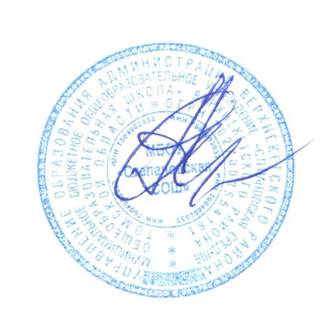 Е-mail: stepanovca@mail.ruПринято                                                                               Утверждаюна педагогическом совете                                                 Директор школы __________А.А. Андреев                            протокол № 1 от 30.08.2018 г.                                          Приказ № 121/1   от   30.08.2018 г.ПЛАНработы методического советамуниципального бюджетного общеобразовательного учреждения «Степановская средняя общеобразовательная школа»  Верхнекетского района Томской областина 2018 – 2019 учебный год2018-2019  годПлан работы методического совета на 2017-2018 учебный годЗаседание 1АвгустИсполнители1.Утверждение состава методического совета на 2018-2019 учебный год2.Задачи методической работы по повышению эффективности и качества образовательного процесса в новом учебном году. Основные направления методической работы в 2018-2019 учебном году. Утверждение плана методической работы школы на 2018-2019 учебный год. 3. Согласование планов метод объединений на 2018-2019 учебный год.4.Организация работы с молодыми специалистами.5.Формирование электронной базы данных по МР.6.Назначение наставников для молодых специалистов и вновь прибывших учителей.Председатель МС,Руководители МОЗаседание 2Сентябрь1.Согласование рабочих программ по предметам учебного плана, внеурочных курсов  на 2018-2019 учебный год. 2.Обсуждение новых нормативных документов.3.Рассмотрение локальных актов школы, подготовка их к утверждению.4.Процедура аттестации педагогических кадров в 2018-2019 учебном году.5.Организация работы методических объединений школы в 2018-2019 учебном году. Корректировка и утверждение планов самообразования и тем методической работы учителей.6.Требования, предъявляемые к ведению школьной документации.Председатель МСЗам. директора по УВРЗаседание 3.Октябрь1.Организация и проведение школьных предметных олимпиад, подготовка к участию в районном туре  Всероссийской олимпиады школьников, Муниципального олимпиадного центра.2.Утверждение графика защиты проектной деятельности обучающихся 5-8 классов.Председатель МСЗам. директора по УВРРуководители ШМОЗаседание 4.Ноябрь1.Создание программы развития школы на 2018-2021 учебные годы.Председатель МСМетодический советЗаседания 5.Декабрь1.О ходе работы учителей 5-8 классов при переходе на ФГО ООО нового поколения и педагогов, обеспечивающих внеурочный компонент учебного плана (программное обеспечение, усвоение учащимися учебного материала). Анализ проблем перехода школы на ФГОС нового поколения.2.Реализация технологий, обеспечивающих деятельностный подход в образовательном процессе.Председатель МСРуководители ШМОЗаседание 6.Апрель1.Анализ работы по темам самообразования.2.Анализ выполнения учебных программ за учебный год.3.Подготовка к районному фестивалю «Мы реализуем ФГОС»Руководители ШМОЗДУРЗаседание 7.Май1.Итоги методической работы за год.2.Выбор направлений МР школы на 2019-2020 учебный год.3.Утверждение программ внеурочных курсов на 2019-2020 учебный годПредседатель МСЗам. директора по УВРРуководители ШМО